L’ÉDITO	1ECOUTE VIOLENCES FEMMES HANDICAPEES – 01 40 47 06 06	2ADHÉSION 2022	2POUR NOUS JOINDRE	3LE COIN DES BÉNÉVOLES / BONNES VOLONTÉS	3REPÉRÉ POUR VOUS	3QUOI DE NEUF SUR LA TOILE	3AILLEURS SUR LA TOILE : REVUE DE PRESSE ET AUTRES RESSOURCES	4CULTURE	4L’ÉDITOMême si Février est sur le calendrier un mois court, il n’en reste pas moins qu’il sera bien rempli pour FDFA ! De nouveaux ateliers seront lancés, étendant notre offre à dix ateliers avec un accent mis sur le mieux-être physique et psychologique sans oublier la création artistique. Nous préparons déjà les actions qui seront menées en mars dans le cadre de la journée internationale pour les droits des femmes. Nous sommes sollicitées pour intervenir à Boulogne-Billancourt sur l’égalité entre les femmes et les hommes, dans les Bouches-du-Rhône sur la place des femmes handicapées dans la société, dans les Hauts de France pour une sensibilisation auprès d’étudiant·es sur la double discrimination du genre et du handicap et à distance sur les violences gynécologiques et obstétricales vécues par les femmes en situation de handicap.Nous travaillons également à l’organisation de notre colloque « La maternité au prisme du handicap », espérant pouvoir le réaliser enfin au mois de juin. Plus d’informations à venir.Enfin, pour répondre aux attentes des lectrices et lecteurs de notre infolettre mensuelle, nous repensons progressivement son format. Ainsi, le calendrier des ateliers et permanences fait désormais l’objet d’un envoi à part, destiné uniquement à nos adhérentes et adhérents. Nous avons recruté une graphiste bénévole qui a la charge de repenser le format de nos lettres d’information. D’ici le mois de mars, la nouvelle formule du Flash Info devrait être disponible, plus dynamique et plus concentrée. Aussi, nous vous proposons aujourd’hui une version allégée de notre bulletin mensuel d’information.Bonne lecture !ECOUTE VIOLENCES FEMMES HANDICAPÉES Les permanences ont lieu tous les lundis de 10h à 13h, et de 14h30 à 17h30, et tous les jeudis de 10h à 13h. Notre numéro d’appel à ne pas oublier et à diffuser partout :01 40 47 06 06Si le numéro est occupé pendant ces plages d’ouverture, nous vous invitons à renouveler votre appel ou à laisser vos coordonnées sur la boîte vocale.Pour les personnes déficientes auditives, une adresse courriel est à votre disposition pour nous joindre : ecoute@fdfa.fr En dehors de ces horaires, vous pouvez contacter le 3919 (Violences Femmes Info) désormais ouvert 7j/7 et 24h/24 ou le 114 par SMS.Viols Femmes Informations au 0 800 05 95 95 du lundi au vendredi de 10hà 19hTchat anonyme, sécurisé et gratuit : www.commentonsaime.fr (site accessible). Ouvert 6 jours sur 7, de 10 h à 21 hLa plateforme arretonslesviolences.gouv.fr, mise en place par le gouvernement, reste active 24/7j et permet de dialoguer avec des forces de l’ordre formées aux violences sexistes et sexuelles de manière anonyme et sécurisée.En cas d’urgence, composez le 17.Pour retrouver ces dispositifs Une carte pour orienter les femmes victimes de violences en Île-de-France (hubertine.fr)ADHÉSION 2022Le temps est venu de (re)prendre votre adhésion à l’association pour cette nouvelle année 2022.Le montant pour les membres actifs est de 40 €, pour les membres bienfaiteurs de 120 €. Pour les personnes morales (associations, organismes, entreprises…), le montant de la cotisation est fixé à 200 €.Vous pouvez également souscrire une adhésion solidaire d’un montant de 80 €. En souscrivant cette formule, vous offrez une année de cotisation à une personne en situation de handicap souhaitant rejoindre l’association mais n’ayant pas les moyens financiers de le faire.Les cotisations sont dues pour l’année civile, du 1er janvier au 31 décembre.Le règlement de la cotisation se fait en ligne ou par chèque à l’ordre de FDFA envoyé au siège de l’association : 2, rue Aristide Maillol – 75015 PARISSeuls les dons ouvrent droit à une réduction d’impôt, les cotisations elles-mêmes ne sont pas éligibles au dispositif.« La réduction d’impôt n’est accordée qu’à la condition que la cotisation ne donne lieu à aucune contrepartie directe ou indirecte sous forme d’un bien ou d’une prestation de services au profit de la personne qui la verse. » (https://www.service-public.fr/associations/vosdroits/F3175)En l’espèce, FDFA propose des ateliers à ses membres : ces ateliers sont considérés comme prestation de services.POUR NOUS JOINDRELes salariées de l’association sont partiellement en télétravail. Le local n’est donc pas ouvert tous les jours. Il est donc impératif de prendre rendez-vous ou de s’inscrire aux activités pour s’assurer de ne pas trouver porte close. Elles demeurent joignables du lundi au vendredi de 10h à 13h et de 14h à 18h. En dehors de ces horaires, nous vous remercions de respecter leur droit à la déconnexion.Pour nous contacter :Isabelle Dumont, chargée de mission Communication et Développement associatif : isabelle.dumont@fdfa.fr // 01 43 21 21 07Alexiane Martinez, chargée de mission Lutte contre les violences : alexiane.martinez@fdfa.fr // 01 43 21 21 47Pour joindre la présidente par courriel : chantal.rialin@fdfa.fr LE COIN DES BÉNÉVOLES / BONNES VOLONTÉS  Relevé d’heures de bénévolat – déclaration mensuelleVous participez activement aux actions de l’association Femmes pour le Dire, Femmes pour Agir – FDFA en étant bénévole.Nous vous remercions de votre engagement et de votre don de temps qui permettent à notre association de faire avancer et progresser la citoyenneté des femmes en situation de handicap.Comme vous le savez, afin de simplifier la collecte et la compilation des heures effectuées par chaque bénévole, nous avons créé un outil collaboratif : le formulaire en ligne !Nous vous invitons à déclarer les heures de bénévolat que vous avez effectuées à la fin de chaque mois sur : Heures de benevolat 2022 (webquest.fr)Pour toute question sur ce formulaire, merci de contacter Alexiane alexiane.martinez@fdfa.fr Nouvelle rubrique à découvrir : les formations externes sur les violences et sur les discriminationsREPÉRÉ POUR VOUS9 février - 4e journée « Éthique et médiation » - Communiquer avec des personnes en situation de fragilitéDate : Mercredi 9 février 2022, de 13h45 à 17h15Lieu : Espace éthique Île-de-France (Hôpital Saint-Louis, 1 Avenue Claude Vellefaux, 75010 Paris) et en visioconférence Programme et inscription en présentiel et en distanciel : https://site.evenium.net/hcy2cecn QUOI DE NEUF SUR LA TOILENotre association est présente dans l’espace digital avec deux sites https://fdfa.fr et https://ecoute-violences-femmes-handicapees.fr, des pages sur Facebook, Twitter et LinkedIn ainsi qu’une chaîne YouTube.Le billet d’humeur d’Olivier nous parle de la nouvelle année et du renouveauLe jour se lève. Tout prête à la bonne humeur et à l’optimisme. Les omicrons s’apprêtent à estomper leurs vagues destructrices et l’avenir réapparait derrière les nuages roses de l’aube. Les grognements de chiens en laisse des armées étrangères résonnent dans les sous-bois des forêts frontalières, décorant de vert sombre leurs frondaisons, déjà frissonnantes de l’attente du printemps. Le monde bouge.Lire la suiteÀ découvrir sur le blog d’Alain Piot : Enfin le retour à l’école du passé !Enfin quelqu’un qui réclame le retour d'une école du "passé", de "l'autorité" et de la "discipline de fer". Il était temps ! On était tombés bien bas depuis Najat Vallaud-Belkacem (est-ce un nom pour une ministre de l’instruction publique ? je vous le demande !). J’entends avec ravissement le retour de la blouse en primaire. Ah cette blouse ! je me souviens que la coutume dans mon pensionnat des années 50 était le port de la blouse grise.  [lire la suite]AILLEURS SUR LA TOILE : REVUE DE PRESSE La revue de presse digitale s’allège elle aussi ! Cliquez sur la thématique qui vous intéresse pour lire notre sélection du mois.Les articles de la rubrique Violences abordent la question des féminicides et des dysfonctionnements de la police dans le traitement des plaintes.A la rubrique Féminisme & Droits des Femmes, deux articles pour ne pas oublier les femmes afghanes, ainsi qu’une approche de l’écoféminisme et une analyse sur les femmes journalistes dans les fictions…Dans le champ du Handicap, la question de l’(in)accessibilité se taille la part belle aux côtés de l’appropriation de la culture sourde.Enfin, une nouvelle rubrique intersectionnelle Genre et Handicap fait son apparition avec un article sur le rapport annuel du Comité des femmes du Forum européen des personnes handicapées.CULTURENouveau : le passe Navigo vous offre des avantages cultureBonne nouvelle pour les Franciliens usagers des transports en commun abonnés au passe Navigo ! Il leur suffit désormais de présenter celui-ci pour bénéficier de réductions dans des théâtres, cinémas, musées, salles de spectacles et festivals de toute l'Île-de-France. Et même de recevoir des invitations exclusives.En savoir plusRédactrice : Isabelle DUMONT© FDFA – Février 2021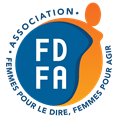 